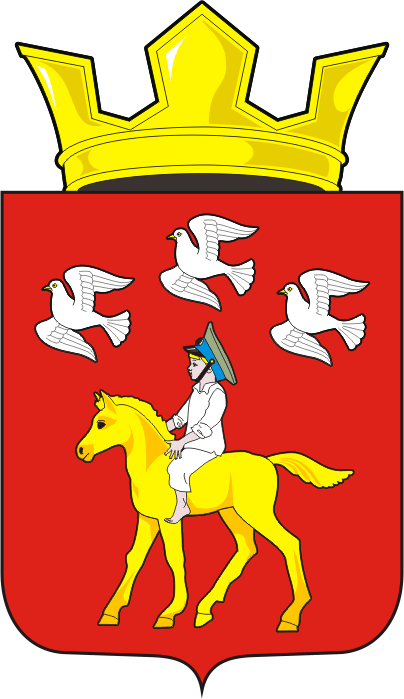 СОВЕТ ДЕПУТАТОВ МУНИЦИПАЛЬНОГО ОБРАЗОВАНИЯ ЧЕРКАССКИЙ СЕЛЬСОВЕТ САРАКТАШСКОГО РАЙОНАОРЕНБУРГСКОЙ ОБЛАСТИ ЧЕТВЕРТОГО СОЗЫВАРЕШЕНИЕпервого организационного заседания Совета депутатов Черкасского сельсовета Саракташского района четвёртого созыва22 сентября 2020 года                       с. Черкассы                                            № 1Об избрании заместителя председателя Совета депутатов муниципального образования Черкасский сельсовет Саракташского района Оренбургской области четвёртого созыва В соответствии со статьями 22,23 Устава муниципального образования Черкасский сельсовет Саракташского района, Совет депутатов сельсовета Р Е Ш И Л : 1. Избрать заместителем председателя Совета депутатов муниципального образования Черкасский сельсовет Саракташского района Оренбургской области четвёртого созыва на срок полномочий Совета депутатов сельсовета  Белову Валентину Юрьевну, депутата Совета депутатов от избирательного округа №1, заведующую Черкасской сельской модельной библиотекой. 2. Настоящее решение вступает в силу со дня его подписания. 3. Контроль за исполнением решения оставляю за собой. Председатель Совета депутатов, Глава муниципального образования                                               Т.В. Кучугурова.Разослано:администрации сельсовета, официальный сайт администрации сельсовета, прокуратуре района.